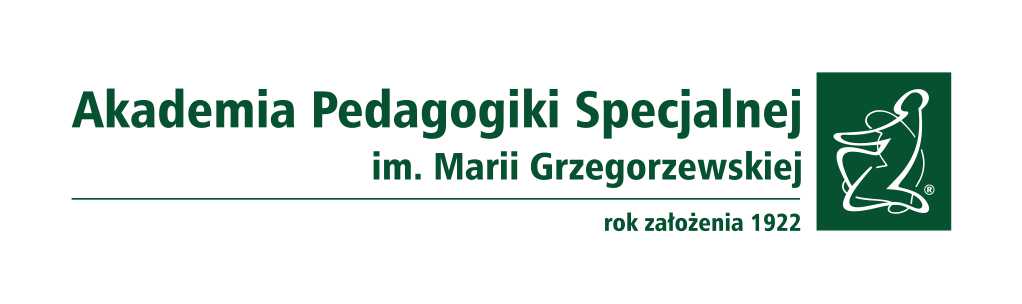 INFORMACJA w trybie art. 119 ustawy Prawo o szkolnictwie wyższym i nauceo wynikach konkursuAkademia Pedagogik Specjalnej im. Marii GrzegorzewskiejInstytut Wspomagania Rozwoju Człowieka i Edukacji, Zakład Edukacji dla Zrównoważonego Rozwoju – konkurs nr 1(jednostka organizacyjna zatrudniająca)Konkurs na stanowisko: asystent w grupie badawczo-dydaktycznejData ogłoszenia: 14.07.2022 r. Termin składania ofert: 05.09.2022 r. Termin rozstrzygnięcia: 12.09.2022 r. Ilość zgłoszeń: 0Kandydat, który wygrał konkurs: brak kandydatówUzasadnienie: 	Konkurs nie rozstrzygnięty w związku z brakiem kandydatów.Przewodnicząca Komisji     			                                                      Rektor: dr hab. Barbara Marcinkowska, prof. APS